				ESITYSLISTA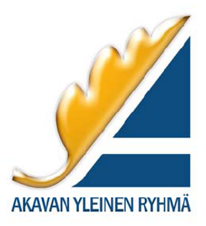 										8.3.2021ESITYS TYÖJÄRJESTYKSEKSIKokouksen avaus ja yhdistyksen puheenjohtajan katsausKokouksen puheenjohtajan valintaKokouksen sihteerin valinta Pöytäkirjantarkastajien ja ääntenlaskijoiden valintaKokouksen laillisuuden ja päätösvaltaisuuden toteaminenEsityslistan vahvistaminen kokouksen työjärjestykseksiYhdistyksen toimintakertomus 2020, tilinpäätös 2020 ja toiminnantarkastajien lausuntoVuoden 2020 tilinpäätöksen vahvistaminen ja vastuuvapauden myöntäminen hallitukselle ja muille tilivelvollisilleVahvistetaan henkilöjäsenten, yhdistysjäsenten ja kannatusjäsenten jäsenmaksun suuruus ja maksuaika vuodeksi 2021Vahvistetaan hallituksen puheenjohtajan ja jäsenten palkkiot sekä matka - ja kulukorvausten perusteet vuodeksi 2021Vahvistetaan vuoden 2021 toimintasuunnitelma ja talousarvioHallituksen jäsenten valinta erovuoroisten tilalle vuosiksi 2021-2022Toiminnantarkastajien ja heidän varahenkilöidensä valinta (2+2)Yhdistyksen edustajien valitseminen Akava ry:n kokouksiin ja muihin toimielimiinHallituksen muut kokoukselle esittämät asiat  Ilmoitusasiat ja muut asiatKokouksen päättäminen